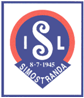 Simostranda IL ønsker velkommen tilSparebank 1 Cup skiskyting09. og 10. januar 2021Rennene arrangeres etter gjeldene regelverk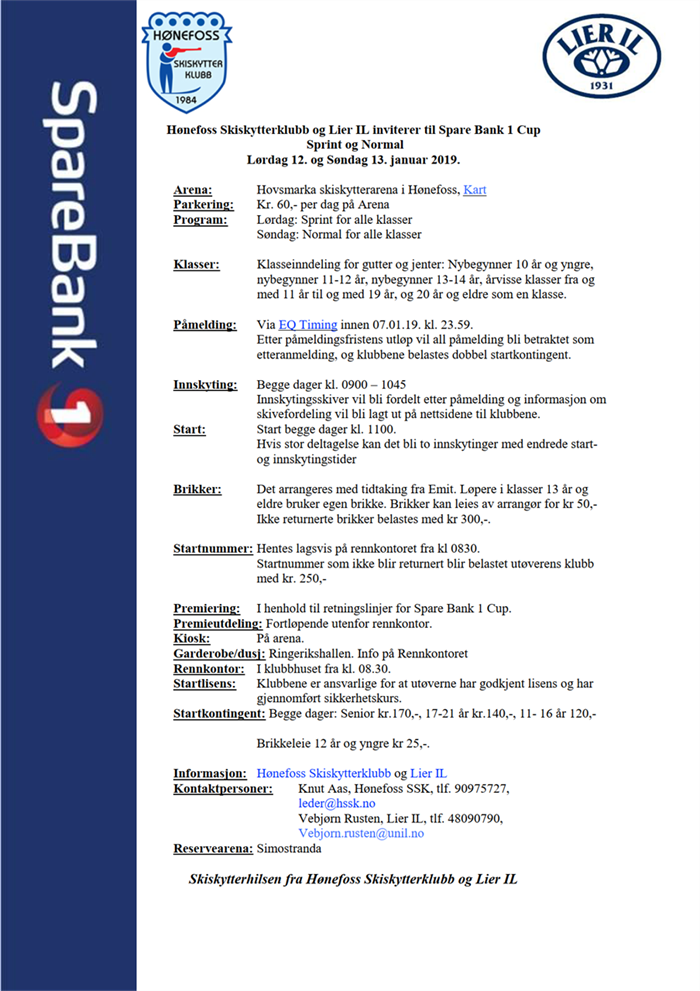 fra NSSF med tillegg fra BSSK for Sparebank 1 cupSted:	Eikvang, Simostranda                              	Parkering: 	Kr 75,- kun  Vipps. Nr: 124553Program:	Lørdag	Normal – til og med 22 årSøndag: 	Sprint – til og med 22 årPåmelding:		Via EQ Timing AS innen 23.12.2020.	Etteranmelding senest 01.01.2021 kl 22:00, ingen etteranmelding på renndagen grunnet Covid-19. Det vil kun være anledning for påmelding for Buskeruds egne utøvere, jfr. kretsens retningslinjer. Det er satt maksgrense på 200 stk i hver kohort, som er fordelt på 100 utøvere og 100 forelder/støtteapparat. Hver klubb må levere inn navneliste og mobilnummer på hver forelder/støtteapparat knyttet opp til den enkelte utøver. Dette er ved eventuelt smittesporing.Startkontingent:	150 kr for alle deltakere. Dette inkluderer brikkeleie.Startslisens:	Klubbene er ansvarlig for at påmeldte deltakere har godkjent lisens og har gjennomført sikkerhetskurs.Rennkontor:	På arena fra kl. 07:30Startnummer:	Hentes lagvis på rennkontoret. Startnummer som ikke blir returnert, blir belastet 	utøverens klubb med kr 250,-Brikker:	Simostranda stiller med brikker til alle klasser, d.v.s. ingen skal bruke egne brikker.Innskyting:	Første innskyting: kl. 08:00-09:30	Andre innskyting: kl 12:30-13:30Start:	Første start kohort 1: kl 09.45	Pause. Vi ønsker alle vel hjem før neste kohort kommer.	Første start kohort 2: kl 13:45 Premiering:	I samsvar med retningslinjer for Sparebank 1 Cup. 	Premieutdeling kun for 1.-3. plass.	Alle vil få deltagerpremie når de kommer i mål.	Resultat vil komme på hjemmeside og på Facebook.	Det vil være 15 min protestfrist, etter annonsering fra speaker.Publikum:	Det er ikke tillatt med publikum. Dette er i henhold til Koronaretningslinjene på arrangement. https://dokumentasjon.skiskyting.no/docs/koronaveileder/arrangement/personer-tilstede-pa-arrangement/Kontaktpersoner:Rennleder:						PåmeldingsansvarligOdd Ramstad						Helge Bendiksbyodd.ramstad@gmail.com					helge.bendiksby@gmail.comMobil: 92427627						Mobil: 92205639TD blir oppsatt fra Svene/BevernVelkommen til en sporty og Korona fri helg på Simostranda!